Jess Davis, BA, NRPEMS for Children Project ManagerNationwide Children’s HospitalJessica.Davis2@NationwideChildrens.orgOffice:  614.722.4345 | Mobile:  303.358.2105Dear Ohio EMS Agencies,I am the EMSC Program Manager for Ohio. I want to thank you for your dedication to EMS response during these challenging times. The collection of data to understand the needs of EMS systems has never been more important.In early 2022 we supported a nationwide survey of EMS agencies to learn more about EMS skills and coordination that are used to care for children. In order track data over time and to help us know how we can best help you to continue to provide high quality care for children, we will conduct the same brief survey in early 2023. Please consider participating when you receive the invitation by email in January. Jess Davis, BA, NRPOhio EMS for Children Program Manager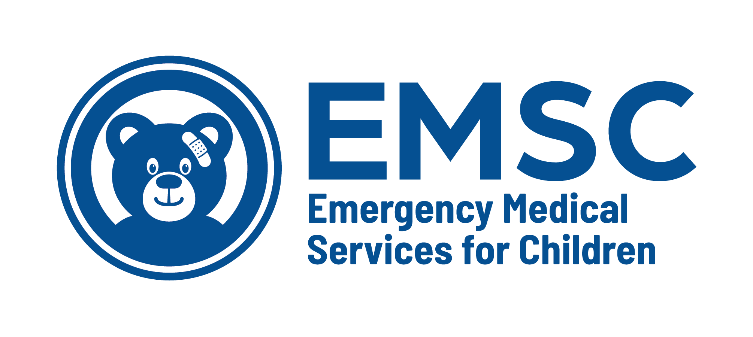 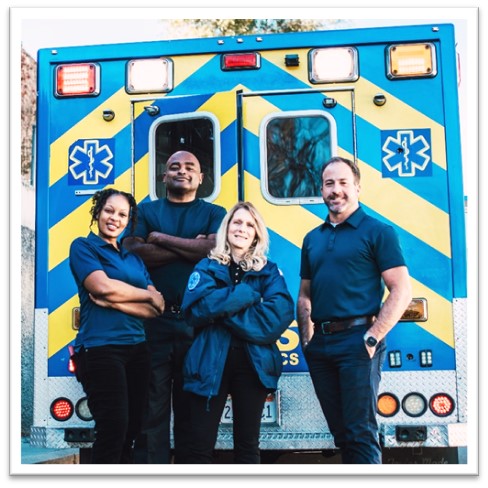 Dear Ohio EMS Agencies,I am the EMSC Program Manager for Ohio. I want to thank you for your dedication to EMS response during these challenging times. The collection of data to understand the needs of EMS systems has never been more important.In early 2022 we supported a nationwide survey of EMS agencies to learn more about EMS skills and coordination that are used to care for children. In order track data over time and to help us know how we can best help you to continue to provide high quality care for children, we will conduct the same brief survey in early 2023. Please consider participating when you receive the invitation by email in January. Jess Davis, BA, NRPOhio EMS for Children Program ManagerFor more information, review the January 2020Pediatric Readiness in EMS Systems, Policy StatementDear Ohio EMS Agencies,I am the EMSC Program Manager for Ohio. I want to thank you for your dedication to EMS response during these challenging times. The collection of data to understand the needs of EMS systems has never been more important.In early 2022 we supported a nationwide survey of EMS agencies to learn more about EMS skills and coordination that are used to care for children. In order track data over time and to help us know how we can best help you to continue to provide high quality care for children, we will conduct the same brief survey in early 2023. Please consider participating when you receive the invitation by email in January. Jess Davis, BA, NRPOhio EMS for Children Program Manager